Insecticidal Properties  and Chemical Composition of “Myrtus communis L” and “Rosmarinus officinalis L” Essentials Oils against pests Aphis faba L. (Hemiptera: Aphididae)Nouichi Asma1,4,  Chibani Salih1, Otmani Amar 2, Nouichi Sihem3, Boukabache Meriem1,41 Laboratoire de Biochimie Appliquée, Faculté des Sciences de la Nature et de la Vie, Université Mentouri Constantine 1, Algeria2 Laboratoire de Biochimie Appliquée, Faculté des Sciences de la Nature et de la Vie, Université Bejaia, 06000 Bejaia, Algeria3 Abdelhafid Boussof University Center, Mila, Algeria4 Laboratoire de Développement Et Valorisation Des Ressources Phytogénétiques. Faculté des Sciences de la Nature et de la Vie. Faculté des Sciences de la Nature et de la Vie.For correspondence : asma.nouichi@doc.umc.edu.dz. ; as.som@hotmail.frAbstract : The black beans Aphid, Aphis faba L are very important pest species of many greenhouses and field plants in the world. which causes damages through feeding on sap and transmitting viral diseases. In this research, the essential oils of medicinal plants: Myrtus communis L (Myrtacées) and Rosmarinus officinalis L (Lamiacées) were investigated for their fumigant toxicity and repellent activity against aphis faba L, under laboratory conditions. LC50 values of essential oils after 23 hours for rosemary oil were 32,04 µL/cm3 and 34.48 µL/cm3 for basil oil and (35.20-35.23 µL/cm3). The composition chimic of the essentials oils was analysed by (GC-MS), showed a variety of chemical compounds that make up the essence of each oil, basil essential oil α-pinene, 1,8 cineole, α-terpinol, linalool. Rosemary oil consisting of: 1, 8-cineole, 2-pinene, D-camphor, β-Pinène, Camphene. Susceptibility tests are carried out under laboratory conditions against a pest aphid black, and this biological activity is mainly attributed to the richness of these essences in terpene compounds known to be effective against pests.The obtained results indicated this study results suggested that the essential oils have a great potential to be used in agriculture against aphis faba L as an alternative to chemical pesticides for pest control in the near future.Key words: chemical compounds, ficia faba L, huiles essentielle, pesticides, fumigant toxicity.IntroductionThe cultivation of legumes is one of the important economic crops in various countries of the North African region in general and Algeria in particular, as it is the largest among food legumes in Algeria due to the fact that its grains are a high-quality and low-cost source of protein for a large segment of the population. About 68 locally cultivars, have been identified by morphological and agronomic characterization (Meradsi, 2016). The production of green beans, according to the statistics of the Ministry of Agriculture and Rural Development for the year 2018 in Algeria, amounted to 3,086,891 quintals per hectare, with a yield of 94.6 quintals per hectare, recording an increase from the year 2017, when the production yield reached a ceiling of 88.9 quintals per hectare, with a production of 2,886,198 quintals. (Agricultural Statistics,  2018).  This culture is confronted with several biotic and abiotic constraints. Among these biotic agents are the aphids which have a very special place, from a depredation point of view, the aphid causes direct loss of yields and the deterioration of the quality of the vegetable. (Mostafa et al.,., 2014). It is accepted that Herbivorous insects are responsible for significant losses to agriculture due to food damage, but also by carrying pathogens such as viruses,  and as agricultural production systems become more intensive, the number of pests also tends to increase, which corresponds to an increase in the severity of damage to crops. (Mahani et al.,., 2021 ; Kortbeek et al.,., 2019)  Aphids (Aphididae), are small (1-10 mm) soft-bodied insects. They present a cosmopolitan distribution with predominance in temperate regions. They have displayed a remarkable ability to develop resistance to almost every insecticide with which they have been treated (Arthurs et al.,., 2016). This small biting insect is one of the major economic pests in agriculture, causing huge losses associated with reduced crop production and quality. (Will et al.,., 2014 ; Attia et al.,., 2016), The black bean aphid, Aphis fabae L  (Hemiptera: Aphididae), its wide host range includes  more than 200 host plant species , exempl beans, tomatoes, Potatoes, and Tobacco,…ets. (Akca et al.,.,  2015). They feed on imperfect sap, absorbing 1 liter during a few weeks and excrete In the form of honeydew bringing ants that feed on them in exchange for protection, the honeydew stimulates the synthesis of black mold fungus on infected plant surfaces, which impedes tissue metabolism and leaf fall, aborting flowers, drying out buds, which means exhausting them and weakening their productive ability (Bowling et al.,., 2016)At the present time, chemicals are the single most effective method in terms of cost and effectiveness, but the regular and intensive use of them has given the latter resistance to these active molecules, in addition to its negative effects on soil, plants, animals and humans (Nicoletta et al.,., 2015). This prompted the interest in plant extracts and their use as natural alternatives, One of these alternatives may be the use of essential oils, which are often more selective, do not accumulate in the environment and show low mammalian toxicity (Czerniewicz et al.,., 2018). It is necessary to search for environmentally friendly alternatives, and medicinal plants were the best alternative. Essential oils carry out insecticidal activities by physical and physiological mean (Rahman, 2017). Currently the use of insecticides is one of the first methods used against aphids. (Vardanjani et al., 2014). Several previous research studies have confirmed the effectiveness of essential oils, at least in part, against various insect pests, In this context, the toxicological activity of the essential oil of basil (Myrtus communis L) and rosemary (Rosmarinus officinalis) plants was highlighted, by determining its chemical composition and evaluating its insecticidal activity at different concentrations on black bean Aphis fabae L.MATERIALS AND METHODSPlant material: The level of effectiveness of two types of essentials oils (myrtle, rosemary) collected from the Tasalah region of the Mila State in March 2021, were tested on bean plants grown in a highly infected field, in the salty area of the Constantine State.Myrtus communis L (Myrtacées)Rosmarinus officinalis (Lamiacées)Animal material: Adults of Aphis faba (Homopetra: Aphididae), sucking biting insects, polyphagie. Place of collection: Al-Malha area in the governorate of Constantine, Identified by Ben Kenana Naima using an 8x magnifying glass:Size: 0.25mm - 2.4mmHead color: dark brown to black.Chest color: dark brown to black.Belly color: black with white arcsOil extraction: The essential oil is extracted by water distillation method, using a Dean Starck distillation apparatus. The yield is determined by treating 100 g of the plant material in a stainless steel flask with a capacity of 500 ml. The volume of the essential oil obtained after extraction (h) and the dry mass (kV), and it is given by the following formula: MR (%) = (h x K / KV) 100GC-MS chromatography: The extracted oil samples are kept in microtubes at 4 °C. away from the light, The oils were analyzed by gas chromatography with mass spectrometry (GCMS-TQ8040 NX), separation column type RXi-5MSK, 30 m length, 0.25 mm diameter, 0.25 µm film thickness, injection volume of the sample 1µl, temperature oven 280°C,In the chemistry lab of the Technical Platforms Laboratory in the physical and chemical analysis of CRAPC and Ouargla, the analysis was performed using a GCMS-TQ8040 NX chromatograph equipped with a flame ionization detector (FID), and an RXi-5MSK electrode (30 m diameter x 0.25 mm inside; 0.25 film thickness μm) and a Supelcowax 10 pole having the same characteristics as the previous ones.The temperature programming for this analysis was as follows:         - RXi-5MSK Column: 60°C (5 min), 60°C to 280°C at a gradient of 2°C/min         - Supelcowax 10, at 50°C (5 min), 50°C to 200°C with a temperature gradient of 2°Cmin-1 (°C.min-1), the injector and reagent respectively were maintained at temperatures 250°C and 300°C. The carrier gas was helium, the flow rate was set at 1.50 ml. Volume of 1 μl of essential oil sampleMethod used to determine toxicityThe experiment was conducted according to a complete randomized design (CRD), the live moving individuals of a bean insect were monitored in all Petri dishes after 3 days (2 h, 4 h, 6 h, 19 h, 23 h, 34 h, 43 h) using a magnifying glass. The Henderson-Tilton equation (Kütükoğlu et al., 2012)in each plate we placed a healthy green bean leaf, then transferred 15 “bean” insects in each plate (without separating the sexes).Then we add to it a cotton swab moistened with a specific concentration of oil, we left the dishes for an hour before closing the Petri dishes with gauze with fine holes that allow oxygen to pass through and do not allow insects to escape Each oil sample contained three concentrations (0,8 µL/cm3, 1,61 µL/cm3, 3,23 µL/cm3). and each concentration was 3 iterations with the presence of the control experiment.Determining death rates:A two-lens magnifying glass was used to count dead aphids. Mortality, expressed as a percentage, calculated according to Abbott's formula (Abbott W.S., 1925)Mc = (Me - Mt / 100 - Mt) 100Mc = percentage corrected death rate.Mt = mortality in the untreated control.Me = mortality rate for the tested sampleStatistical analyzes of the data:Three replicates are performed for all samples and the obtained results are presented as mean ± standard deviation. An ANOVA (one-way analysis of variance) test is applied to the presented data and is performed using STATISTICA 7.1 software (Statsoft Corporation, Tulsa, Oklahoma, USA). RESULTS AND DISCUSSIONResultsThe yield of essential oil from the leaves of medicinal plants in Table (1)Chromatographic analysis of the studied essential oilsThe results obtained after chromatographic separation of the studied oils (Myrtus communis L, Rosmarinus officinalis) are shown in Tables (2, 3). Each sample contains 20 molecules, representing 90.0% of the total composition of each essential oil.Toxicological efficacy of essential oils tested on insects of Aphis faba LThe mortality rate among aphids recorded during the observation hours, from the first hours after exposure to different doses of essential oils of the studied plants: C1 =0,8 µL/cm3, C2= 1,61 µL/cm3, C3=  3,23 µL/cm3, recorded in Tables (4) and Figures (1, 2). The mortality rate of aphids treated with Myrtus communis l oil was very low, not exceeding 40% in the first six hours of the three doses. In the period from 6 to 23 hours, the mortality rate of aphids increased with a preference for the third dose, which had a killing rate of 86.7%, to record 100% after 29 hours of exposure to 3,23 µL/cm3and 43 hours after exposure to 1,61 µL/cm3. (Figure1).the first hours of exposure to doses of Rosmarinus officinalis oil, the killing rate among insects is low (30%), to rise to reach within 23 hours after exposure to high killing rates at the dose 1,61 µL/cm3  and 3,23 µL/cm3 recorded 70% and 80%, respectively While the first dose of 0,8 µL/cm3 was constantly rising until the end of the observation period (43 hours) to reach a percentage of 93.4%, while the second and third doses had percentage mortality rates. (figure3)Determination of CL50 for different essential oils tested on Aphis fabaThe lethal doses of 50% (CL50) of the essential oils (Myrtus communis L, Rosmarinus officinalis) obtained (Table 5) are shown. The CL50 of each product supports the toxicity observed in the tests, The CL50s showed that Rosmarinus officinalis oil more toxic LD50 (1,14 µL/cm3 ), While Myrtus communis L. (2,31 µL/cm3).Statistical analysis results:Analysis of the interactions between the studied factors on aphids shows that the "treatments" and "interaction" were statistically significant (p < 0.05) that confirmed the increase in the average mortality rates of aphids with increasing the dose of the essential oil.(Table 4)Chromatographic analysis of samples:In the basil plant sample, a high percentage of oxygenated monoterpenes was observed, which is characterized by the presence of three monoterpene alcohol compounds, which are 1-8cinéole (31,29%), followed by α-terpinol (4,21%) linalool (3.90%). in addition to α-Pinene (36,10%), in a study similar to ours “Chemical composition and antifungal activity of the essential oil of Myrtus communis L. on strawberry fruits”, reported the presence of the monoterpene hydrocarbon Limonene (16,22%), α- Pinene15.93%), followed by 1-8 cinéole (9,12%), and the presence of monoterpene alcohol in this essential oil was mentioned as Linalool (7.49%), bergamiol (3.13%) and α-terpinéol (4.30%). (Touaibia,  2014).GC/Ms analysis of the essential oil of Rosmarinus officinalis contains the main compounds: 1-8 cinéole (36,94%), α-Pinene (12,70%), D-Camphor (9.90%), β-Pinene (7 ,76%), Camphene (5,50%), Borneol (4,30%), Caryophyllene (4.70%), α-Terpineol (3,18%), O-cymene (2,84%) (Table 3) According to previous studies, the essential oil of the rosemary plant often contains aromatic compounds such as borneol, camphene, camphor, eucalyptol, flavonoids such as épigénie, diosmine, tannins, acid. Rosmarinic acid, diterpènes, rosmarinicine and the rest of the components in proportions of less than 1%, and the results were identical and supported by some previous studies of this type (AINANE, 2018), (BOUTABIA, 2016 ; Mekonnen, 2016; J. H. Tak. 2016 ; J. Akbari. 2015)From these results it can be concluded that the chemical composition of the plant as a whole depends on the location of growth and harvest as well as the time of harvest in the vegetative cycle. (R.V. De Barros Fernandes. 2014)Toxicological activity of essential oils: (M. Communis L, R. officinalis).The results of the insecticidal activity tests conducted on Myrtus communis L oil (Fig. 1 and Table 4) showed that in experimental conditions there is a direct relationship between aphid mortality percentages and its concentration. Based on it, an increase in the mortality rate of aphids was recorded with high doses of essential oil (0,8 µL/cm3), the first and second doses (1,61 – 3,23 µL/cm3) gave a weak average mortality rate of (13.63 ± 0.32 %) after 6 hours of treatment, and (43.63±0.32%) after 23 hours of exposure, While the average mortality rate of insects exposed to a dose of (1,61 µL/cm3)of basil essential oil after 6 hours increased increasingly according to the observed periods (63.23 ± 0.1%), (72.80 ± 0.72 %),( 92.80 ± 0.72%) et (99.7 ± 0.06%) respectively for 19, 23, 29 et 34 hours of exposure to aphids on the treated leaves. The third dose (3,23 µL/cm3) was effective A high biocidal, which led to an increase in the mortality rate to (60.93±1.01%) after 19 hours, and complete extermination of insects (100%) after 34 hours of exposure. Niroumand et al., (2018) reported that the essential oil of the basil plant Ocimum basilicum conferred insecticidal activity against Acyrthosiphon pisum of pea. The study results confirmed Russo et al., (2015) the use of  the essential oils of eucalyptus (Myrtacées) as a promising alternative for pest control in adults of Tribolium alum (Coleoptera:Tenebrionidae) Other result in previous work showed strong effects of E. globulus oil on Aphis. fabae. He reported on the exterminatory activity of insects (Russo et al., 2018).The analysis of the results (Figure 2 and Table4) show that the essential oils of Rosmarinus officinalis are highly effective against aphids after 23 hours of exposure, as the death rate ranged (70.83 ± 0.15%) at (3,23 µL/cm3).and (57.04 ± 0.57%) in The lowest dose of it (1,61 µL/cm3), while it amounted to (46.37 ± 0.42%) at the lowest dose (0,8 µL/cm3), while the death rate in the first six hours of contact was weak for the three doses where the lethal dose was at a concentration (3,23 µL/cm3) after 29 hours. When comparing this result with previous studies, we find a difference in the hours of reaching total annihilation with the study that he made (AINANE. 2018), Rosmarinus officinalis oils contain insecticidal properties that can be used as a pesticide for the flour beetle pest. "Tribolium castaneum" (Ahsaei et al., 2019), It also has the ability to exterminate cabbage looper insects (Trichoplusia ni) (Tak et al., 2015), Shawer et al., (2022) reported in a recent study that rosemary oil, Rosmarinus "officinalis", had significant toxicity against rice weevil and negative toxicity against red flour beetle insects.It is possible that its effectiveness is due to the presence of other oils as a mixture with the oil of the Rosmarinus officinalis plant, and it is in line with what was found when studying the Bactericidal effect of the essential oils of Ocimum basilicum L. (Lamiacées) on cotton Aphis gossypii (Akantetou et al., 2020) "An increase in aphid mortality with high doses of essential oil. This means that the toxicity of the prepared solutions increases with the dose."Total discussionThere is an increase interest in the use of biological products and essential oils in agriculture to provide alternative resources to treat pests and aphids.)Charaabi et al., 2018).  Several studies reported the ability of essential oils to be a potential source of botanical pesticides.  These essential oils possess a complex mixture of several compounds, which can exert their activities through neurotoxic effects and often-exhibiting mutual synergistic relationships (Albouchi et al., 2018).  However, this synergic effect can be efficient in preventing the development of resistant insect pest populations (Shujie et al., 2020), The high toxicity of oils against aphids is due to their waxy nature. Studies have shown that oxygenated compounds act directly on the insects' skin. (Gonzalez et al., 2013)Although each essential oil contains its own molecules that work according to different mechanisms an overdose makes the oil effective against aphids since they are constantly feeding. The time after treatment will be proportional to the amount of treatment product given in the insect’s body and thus increase the rate of mortality. It is known that essential oils are toxic substances that have a severe effect on insect pests. This matter was clarified in some previous works that showed that some components of essential oils that Insect contact, works to prevent the synthesis of the hormone (hormone juvénile), which means the possibility of cutting a ring in the life cycle of the pest, and some components of the oils occupy the active water site of the enzyme acetyl-cholinestèrase, which leads to its inhibition.(Amzouar et al.,  2016). The susceptibility of insect pests to essential oil depends on concentrations, on exposure time, on insect developmental stages on temperature. (Pavela et al.,  2018)Conclusion:Laboratory treatment of direct toxicity effect through contact (evaporation) with aphids confirmed that the essential oils subjected to the experiment according to the different chemical type, dose and duration of treatment have insecticidal activity of great importance. Can be used as alternatives to synthetic chemicals in the context of integrated pest management of beans and other crops and marketed as an environmentally friendly insecticideReferenceAbbott W.S., )1925(/ A method of computing the effectiveness of an insecticide. Journal of Economic Entomology, 18, 265-267. Agricultural Statistics, )2018(. Areas and productions. People's Democratic Republic of Algeria. Ministry of Agriculture and Rural Development. Department of Agricultural Statistics and Information Systems page 8. https://madr.gov.dz/wp-content/uploads/2022/04/serie-b-2018.pdf.Amzouar Sanae., Boughdad  Ahmed, Maatoui Abdlwahed,  Allam, Latifa. )2016(. Comparaison de la composition chimique et l’activité insecticide des huiles essentielles de Mentha suaveolens Ehrh. prélevées de deux régions différentes du Maroc contre Bruchus rufimanus (Bohman)(Coleoptera: Chrysomelidae)[Comparison of the chemical composition and the insecticidal activity of essential oils of Mentha suaveolens Ehrh. collected from two different regions of Morocco. International Journal of Innovation and Applied Studies, 18(3), 836-845.Arthurs Steven, P., Guixin Chen, G., Chen Jianjun. )2016(. Host specificity evaluation for Gynaikothrips uzeli (Thysanoptera: Phlaeothripidae) on ornamental Ficus (Rosales: Moraceae). Florida Entomologist, 99 (3), 481-486.Asier González, Carlos Casado, Silvia Petrezsélyová, Amparo Ruiz, Joaquín Ariño, )2013(. Molecular analysis of a conditional hal3 vhs3 yeast mutant links potassium homeostasis with flocculation and invasiveness, Fungal Genetics and Biology, Volume 53, Pages 1-9, Doi: org/10.1016/j.fgb.2013.02.007.Attia Sabrine, Lognay Georges, Heuskin Stéphanie, Hance Thierry . )2016(. Insecticidal activity of Lavandula angustifolia Mill against the pea aphid Acyrthosiphon pisum. In: Journal of Entomology and Zoology Studies, Vol. 4, no.1, p. 118-122.Ayoub Ainane, F Khammour, S Charaf, M Elabboubi, M Elkouali, M Talbi, R Benhima, S Cherroud, T Ainane. )2018(. chemical composition and insecticidal activity of five essential oils: cedrus atlantica, citrus limonum, Rosmarinus officinalis, syzygium aromaticum and eucalyptus globules. Materialstoday : Proceedings, Volume 13, Part 3. Doi : org/10.1016/j.matpr.2019.04.004.Ayoub Ainane, Redoine Benhima, Fatima Khammour, M'hamed Elkouali, Mohammed Talbi, El Hassan Abba, Sanaa Cherroud, Tarik Ainane.) 2018( chemical composition and insecticidal activity of five essential oils: cedrus atlantica, citrus limonum, eucalyptus globules, Rosmarinus officinalis and syzygium aromaticum. Conference paper • january 2019F. Albouchi, N. Ghazouani, R. Souissi, M. Abderrabba, S. Boukhris-Bouhachem. (2018). Aphidicidal activities of Melaleuca styphelioides Sm. essential oils on three citrus aphids: Aphis gossypii Glover; Aphis spiraecola Patch and Myzus persicae (Sulzer), South African Journal of Botany, Volume 117, Pages 149-154. Doi: org/10.1016/j.sajb.2018.05.005.Hana Rahman laftah. (2017). The effect of some plant extracts on the biological performance of an insect of black bean. Aphis fabae Scopoli (Homoptera : Aphididae). Al-Qadisiyah Journal of Pure Sciences, Volume 22, Issue 3.Izzet Akca, Tamer Ayvaz, Eda yazici, Cecil L. Smith, Hsin Chi. (2015). Demography and Population Projection of Aphis fabae (Hemiptera: Aphididae): with Additional Comments on Life Table Research Criteria. Journal of Economic Entomology, Volume 108, Issue 4, Pages 1466–1478. Doi.org/10.1093/jee/tov187.Jafar Akbari, Majid Saeedi, Davood Farzin, Katayoun Morteza-Semnani, Zahra Esmaili. (2015). Transdermal absorption enhancing effect of the essential oil of Rosmarinus officinalis on percutaneous absorption of Na diclofenac from topical gel, Pharmaceutical Biology, 53:10, 1442-1447, DOI: 10.3109/13880209.2014.984855.Kamel Charaabi, Sonia Boukhris-Bouhachem, Mohamed Makni, Ian Denholm. (2018). Occurrence of target-site resistance to neonicotinoids in the aphid Myzus persicae in Tunisia, and its status on different host plants. Pest. Manag. Sci, 74: 1297-1301. Doi.org/10.1002/ps.4833.Kortbeek, R.W.J., Van Der Gragt, M., Bleeker, P.M.  (2019). Endogenous plant metabolites against insects. European Journal of Plant Pathology, 154, 67–90. Doi: org/10.1007/ s10658-018-1540-6.Kütükoğlu Figen, Girişgin Ahmet Onur, Aydin Levent, (2012). "Varroacidal efficacies of essential oils extracted from Lavandula officinalis, Foeniculum vulgare, and Laurus nobilis in naturally infested honeybee (Apis mellifera L.) colonies," Turkish Journal of Veterinary & Animal Sciences: Vol. 36: No. 5, Article 13. Doi.org/10.3906/vet-1104-12Lamia Boutabia. (2016). Chemical composition and antibacterial activity of Rosmarinus officinalis essential oils L.de the region of Hammamet (Tébessa-Algeria). Bulletin de la Société Royale des Sciences de Liège, Vol. 85, 2016, p. 174 – 189Mehani Mouna, Bourouba Khadra, Boulghiti Assia, Lebbal Salim. (2021). Insecticidal effect of two aqueous extracts from the leaves of Salvia officinalis and Eucalyptus camaldulensis against Aphis fabae. Journal of Entomological Research. 45 (2) : 268-279. DOI : 10.5958/0974-4576.2021.00043.8.Mekonnen, A., Yitayew, B., Tesema, A., Taddese, S. (2016). In vitro antimicrobial activity of essential oil of Thymus schimperi, Matricaria chamomilla, Eucalyptus globulus, and Rosmarinus officinalis. International journal of microbiology. Vol. 2016, Article ID 9545693, 8 pages. Doi: org/10.1155/2016/9545693.Meriem Touaibia, (2014). Chemical composition and anti-fungal activity of the essential oil of Myrtus communis L. on laboratory medium and on strawberry fruits. Revue « Nature & Technologie ». B- Sciences Agronomiques et Biologiques, n° 12/ Janvier 2015, Pages 65à 70Mojtaba Esmaeili-Vardanjani, Alireza Askarianzadeh, Zarir Saeidi, Gholamhosein Hasanshahi, Jaber Karimi, Seyed Habibollah Nourbakhsh., (2014). Antixenosis resistance to Aphis fabae Scopoli (Hemiptera: Aphididae) in bean cultivars, Archives of Phytopathology and Plant Protection, 47:1, 51-58. DOI: 10.1080/03235408.2013.802895.Mostafa, E., Elhourri, M., Amechrouq, A., Boughdad, A., (2014). Étude de l’activité insecticide de l’huile essentielle de Dysphania ambrosioïdes L. (Chenopodiaceae) sur Sitophilus oryzae (Coleoptera: Curculionidae) [Study of the insecticidal activity of the essential oil of Dysphania ambrosioïdes L. (Chenopodiaceae) on Sitophilusoryzae (Coleoptera: Curculionidae). J. Mater. Environ. Sci, 5 (4), 989-994. Nicoletta Faraone, N. Kirk Hillier, G. Christopher Cutler, (2015). Plant Essential Oils Synergize and Antagonize Toxicity of Different Conventional Insecticides against Myzus persicae (Hemiptera: Aphididae). PLoS ONE 10(5): e0127774. Doi: org/10.1371/journal.pone.0127774.Niroumand, M. C., Heydarpour, F., & Farzaei, M. H., (2018). Pharmacological and therapeutic effects of Vitex agnus-castus L.: A review. Pharmacognosy Reviews, 12(23).Pavela Roman, 2018. Essential oils from Foeniculum vulgare Miller as a safe environmental against the aphid Myzus persicae Sulzer. Environmental Science and Pollution Research. Environ Sci Pollut Res Int. 2018 Apr;25(11):10904-10910. Doi: 10.1007/s11356-018-1398-3.Paweł Czerniewicz, Grzegorz Chrzanowski, Iwona Sprawka, Hubert  Sytykiewicz, (2018). Aphicidal activity of selected Asteraceae essential oils and their effect on enzyme activities of the green peach aphid, Myzus persicae (Sulzer), Pesticide Biochemistry and Physiology, Volume 145, Pages 84-92. Doi: org/10.1016/j.pestbp.2018.01.010.Pikassale K. Akantetou, Nafadjara A. Nadio, Magnim E. Bokobana, Panawe Tozoou, Pali Kilimou, Koffi Koba, Wiyao Poutouli, Christine Raynaud And Komla Sanda, (2020). Aphicidal effect of the essential oil of Ocimum basilicum L. and its majority compound on the cotton aphid Aphis gossypii Glover (Homoptera: Aphididae) in Togo. Int. J. Biol. Chem. Sci. 14(1): 84-96.Regiane Victória de Barros Fernandes, Soraia Vilela Borges, Diego Alvarenga Botrel, (2014). Gum arabic/starch/maltodextrin/inulin as wall materials on the microencapsulation of rosemary essential oil. Carbohydrate Polymers. Volume 101. Pages 524-532. Doi.org/10.1016/j.carbpol.2013.09.083.Robert D. Bowling, Michael J. Brewer, David L. Kerns, John Gordy, Nick Seiter, Norman E. Elliott, G. David Buntin, M. O. Way, T. A. Royer, Stephen Biles, Erin Maxson,  (2016). Sugarcane Aphid (Hemiptera: Aphididae): A New Pest on Sorghum in North America, Journal of Integrated Pest Management, Volume 7, Issue 1. Doi.org/10.1093/jipm/pmw011.RUSSO, S., CABRERA, N., CHLUDIL, H., YABER-GRASS, M. AND LEICAC, H.S. (2015). Insecticidal activity of young and mature leaves essential oil from Eucalyptus globulus Labill. against Tribolium confusum Jacquelin du Val (Coleoptera: Tenebrionidae). Chil. J. Agr. Res., 75: 375-79.  Doi.org/10.4067/S0718-58392015000400015.RUSSO, S., YABER GRASS, M.A., FONTANA, H.C. AND LEONELLI, E. (2018). Actividad insecticida del aceite esencial de Eucalyptus globulus sobre Aphis nerii (Boyer) y Gynaikothrips ficorum (Marchal). Agriscientia, 35: 63-67. DOI:10.31047/1668.298x.v1.n35.20458Seyed Mohammad Ahsaei, Soraya Rodriguez-Rojo, Marta Salgado, Maria Jose Cocero, Khalil Talebi Jahromi, Ghassem Amoabediny. (2019).  Insecticidal activity of spray dried microencapsulated essential oils of Rosmarinus officinalis and Zataria multiflora against Tribolium confusum, Crop Protection. Volume 128. Doi: org/10.1016/j.cropro.2019.104996.SHAWER, RADY, MOHAMED MAHROUS EL-SHAZLY, ADEL MOHAMED KHIDER, ROWIDA S. BAESHEN, WAFAA M. HIKAL, AND AHMED MOHAMED KORDY. (2022). "Botanical Oils Isolated from Simmondsia chinensis and Rosmarinus officinalis Cultivated in Northern Egypt: Chemical Composition and Insecticidal Activity against Sitophilus oryzae (L.) and Tribolium castaneum (Herbst)" Molecules 27, no. 14: 4383. Doi: org/10.3390/molecules27144383.Shujie Ma, Ran Jia, Menglei Guo, Kaitao Qin, Lihui Zhang (2020).Insecticidal activity of essential oil from Cephalotaxus sinensis and its main components against various agricultural pests. Industrial Crops and Products. Volume 150. Doi: org/10.1016/j.indcrop.2020.112403.TAK JUN-HYUNG, MURRAY B. ISMAN. (2015). Comparative and synergistic activity of Rosmarinus officinalis L. essential oil constituents against the larvae and an ovarian cell line of the cabbage looper, Trichoplusia ni (Lep., Noctuidae). Pest Manag. Sci. in press, 10.1002/ps.4010 .Tak, J. H., Jovel, E., & Isman, M. B. (2016). Comparative and synergistic activity of Rosmarinus officinalis L. essential oil constituents against the larvae and an ovarian cell line of the cabbage looper, Trichoplusia ni (Lepidoptera: Noctuidae). Pest Management Science, 72(3), 474-480. Doi: org/10.1002/ps.4010Will, Torsten Dr, Andreas Vilcinskas, Rainer Fischer. "Novel pest control methods Table 1: Extract yield and color of essential oils from the plant Myrtus communis L, Rosmarinus officinalis.Table 2. Chemical composition of Myrtus communis L. essential oil testedTable 3. Chemical composition of Rosmarinus officinalis essential oil testedTable 4 . Percentage of mortality (%) of Myrtus communis, Rosmarinus officinalis d’Aphis faba after exposure for 34 hours to essential oils.The values are the mean ± AND three repetitions (n = 3).The different capital letters (A>B>C>D>E>F>G>H>I>J) indicate significant differences in mortality between the concentrations of the different plants tested at a given time (columns)while the different lowercase letters (a>b>c >d>ee>f>g) indicate significant differences in mortality of each plant species at different times (rows),using Fisher's LSD post-hoc test (p<0.05Table 5 : Table LC50 of Myrtus communis, Rosmarinus officinalis, d’ Aphis faba after exposure for 23 hours to essential oils.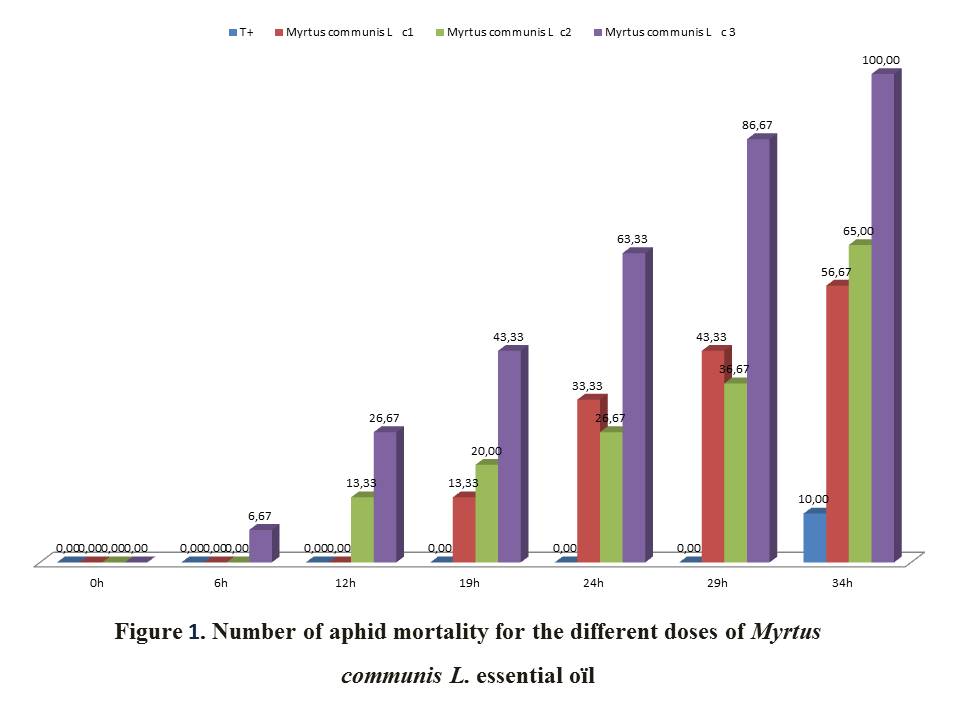 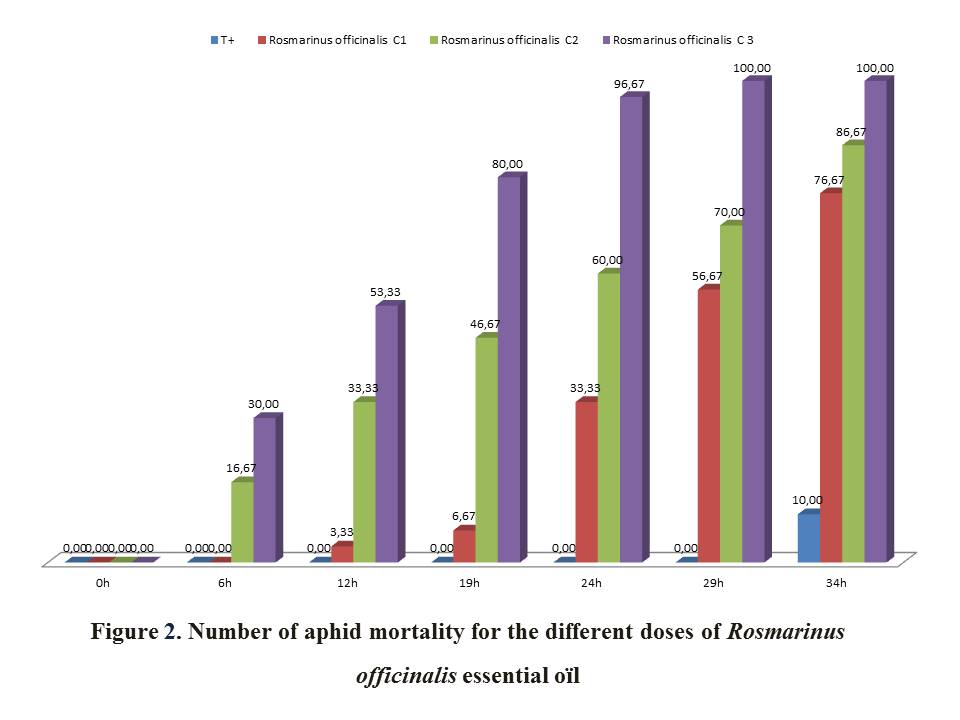 GenderFamilycoloursmellYield (%)M. Communis LMyrtacéesPale yellowfresh and resinous.1,71R. OfficinalisLamiacéesColourlessvery camphor2,5Hes.TR.TA%CompNameTotalMyrtus communis L11,90416,44421,56818,91526,27826,75016,19427,19623,26925,53829,25627,93221,77021,18719,06415,59317,49414,05815,46027,98620,04925,89636,10%31,29%4,21%3,90%3,89%2,01%1,94%1.47%1.43%1,00%0,70%0,68%0,66%0,56%0,53%0,51%0,47%0,42%0,41%0,33%0,32%0,31%2-pineneEucalyptolα-terpinollinaloolGernyl acetateMethyl eugénolo-CymeneCaryophyllene oxidLinalyl acetateα.-Terpinyl acetateβ-GuiaieneZ,Z,Z-1,5,9,9-tetramethyl-1,4,7 cycloundecatrieneEstragoleButanoic acid, 2-methyl-, 2-methylbutyl ester3-CarèneƔ- terpinèneΒ- pineneButanic acid,2 methyl2-Methyl-2-(4-methyl-3oxopentyl)cyclohexaneL- PinocarveolEugénol92,96%Hes.TR.TA%CompNameTotalRosmarinus officinalis16,46911,87120,21214,06912,63320,83627,20121,56816,20514,93221,19124,40118,91427,93729,35826,20128,39811,54217,50329,14028,78936,94%12,70%9,90%7,76%5,50%4,30%4,17%3,18%2,84%1,23%1,21%1,14%0,97%0,70%0,67%0,43%0,42%0,39%0,38%0,28%0,23%Eucalyptol2-PineneD-Camphorβ.-PinèneCampheneBorneolCaryophyllene  oxidα.-Terpineolo-Cymeneβ.-MyrcèneTerpinen-4-olβ-Menthanelinaloolα- Humuleneσ-cadinene α- copaeneƔ- muuroleneα- thujeneƔ- terpinèneƔ- cadinene10S, 11S –Himachal-3- (12),4-diene95,04%Dose(µL/cm3)mortality (%)mortality (%)mortality (%)mortality (%)mortality (%)mortality (%)mortality (%)Dose(µL/cm3)0 h6 h12 h19 h24 h29 h34 hT-0±0 Aa0±0 Ea0±0 Fa0±0 Ja0±0 Ja0±0 Fa0±0 IaMyrtus communis L0,80±0 Ae0±0 Ee0±0 Fe13,33±5,77 Gd26,67±5,77 Hc43,33±5,77 Eb56,67±5,77 GaMyrtus communis L1,610±0 Ad0±0 Ed13,33±5,77 Dc20±0 Ec33,33±5,77 Fb36,67±5,77 Eb66,67±5,77 DaMyrtus communis L3,230±0 Ag6,67±5,77 Df26,67±5,77 Ce43,33±5,77 Cd63,33±5,77 Dc86,67±5,77 Bb100±0 AaRosmarinus officinalis0,80±0 Ad0±0 Ed3,33±5,77 EFd6,67±11,55 Hd33,33±5,77 Fc56,67±5,77 Db76,67±5,77 CaRosmarinus officinalis1,610±0 Ag16,67±5,77 Cf33,33±5,77 BCe46,67±11,55 Cd60±10 Dc70±10 Cb86,67±11,55 BaRosmarinus officinalis3,230±0 Ae30±10 Ad53,33±5,77 Ac80±10 Ab96,67±5,77 Aa100±0 Aa100±0 AaTempsLC50 (µL/cm3)LC50 (µL/cm3)TempsMyrtus communisRosmarinus officinalis24 h2,311,14